幾何学概論幾何学序論2コロナ第5講今回は少なめ。公理IV－C《2辺夾角的状況》　 　２つの三角形 △ABC と △A'B'C' において　　　AB≡A'B'，AC≡A'C'，∠A＝∠A'　[2辺夾角的状況]ならば∠B＝∠B'，∠C＝∠C'　[対応する底角どうし]　である。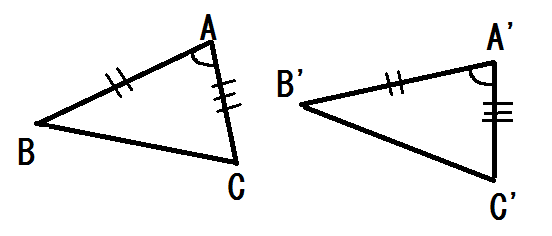 コメント：三角形の移動における角の保存コメント：公理IV－A，IV－Bほどは明白ではないが、これも公理としないと三角形の合同条件が証明できない。コメント：BC≡B’C’ は、のちに第1合同定理として示す。定理（２等辺三角形の両底角は等しい）　△ABCにおいて、　AB≡ACならば∠B≡∠Cである。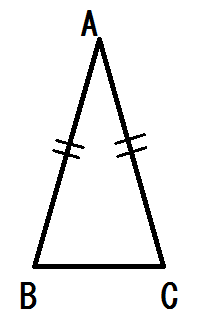 （証明）△ABCと（その裏返しの）△ACBについて、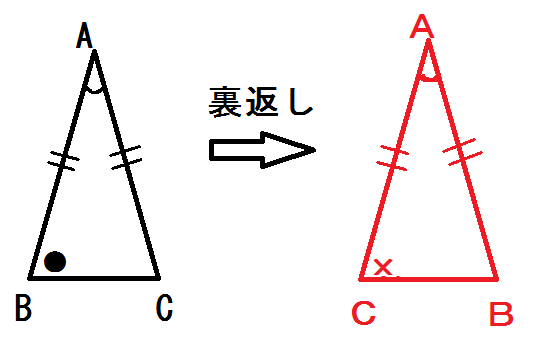 AB≡AC, AC≡AB, ∠A≡∠A 《2辺夾角的状況》  なので、公理　　　　より、　　（・・・Quiz. ブランクを埋めましょう。）∠B≡∠C　　　　　　　　　　　　　　　　　　　　　　　×　　　　　　　　　　　　　　　　　　　　　　（終わり）コメント：　上記の定理は、初等幾何学の自明ではない最初の定理である。コメント：　三角形の合同条件は、まだ示してないので、上記の証明では使えない。三角形の合同の定義　△ABC と △A’B’C’ において　　AB≡A’B’, BC≡B’C’, CA≡C’A’,    ∠A≡∠A’, ∠B≡∠B’, ∠C≡∠C’　（対応する3辺3角）のとき　△ABC ≡ △A’B’C’（合同）と書く。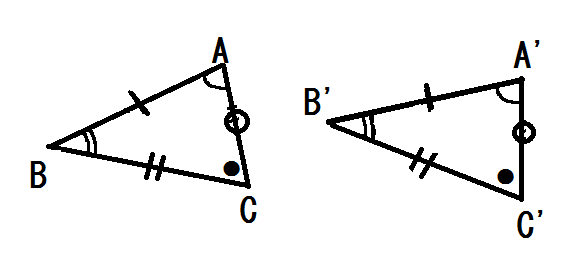 